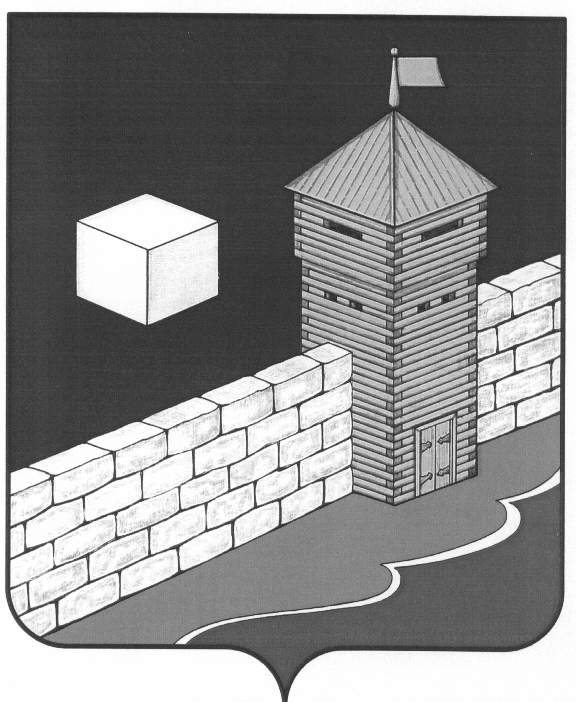 АДМИНИСТРАЦИЯ КОЕЛГИНСКОГО СЕЛЬСКОГО ПОСЕЛЕНИЯПОСТАНОВЛЕНИЕ 25.01.2022 г. № 0767                                 с. КоелгаО внесении изменений  в постановления администрации Коелгинского сельского поселения  от 20.01.2015 г. № 7, от  20.01.2015 г. № 5, от 12.05.2014 г. № 30В соответствии с Указами Президента Российской Федерации: от 15 января 2020 г. № 13 «О внесении изменений в некоторые акты Президента Российской Федерации», от 21 сентября 2009 г. N 1065 
«О проверке достоверности и полноты сведений, представляемых гражданами, претендующими на замещение должностей федеральной государственной службы, и федеральными государственными служащими, и соблюдения федеральными государственными служащими требований к служебному поведению», от 08.07.2013 N 613  «Вопросы противодействия коррупции» (вместе с «Порядком размещения сведений о доходах, расходах, об имуществе и обязательствах имущественного характера отдельных категорий лиц и членов их семей на официальных сайтах федеральных государственных органов, органов государственной власти субъектов Российской Федерации и организаций и предоставления этих сведений общероссийским средствам массовой информации для опубликования»),федеральным законом от 25 декабря 2008 г. № 273-ФЗ «О противодействии коррупции»,                                                                                                                                                                                                                                                                                                                                                                                                                                                                                                                                                                                                                                                                                                                                                                                                                                                                                                                                                          администрация Коелгинского сельского  поселения  ПОСТАНОВЛЯЕТ:	1.Внести в Положение «О представлении гражданами, претендующими на замещение должностей муниципальной службы и лицами, замещающими должности муниципальной службы в администрации Коелгинского сельского поселения, сведений о доходах, расходах об имуществе и обязательствах имущественного характера», а также о доходах, расходах об имуществе и обязательствах имущественного характера своих супруги (супруга) и несовершеннолетних детей, утвержденное постановлением администрации от 20.01.2015 г. № 07 следующее изменение:-  пункт 4  дополнить словами   «, заполненной с использованием специального программного обеспечения «Справки БК», размещенного на официальном сайте Президента Российской Федерации, ссылка на который также размещается на официальном сайте федеральной государственной информационной системы в области государственной службы в информационно-телекоммуникационной сети Интернет.»;- в пункте 13: абзац первый изложить в следующей редакции: «Сведения о доходах, об имуществе и обязательствах имущественного характера, представленные в соответствии с настоящим Положением Гражданином, а также представляемые Муниципальным  служащим ежегодно, и информация о результатах проверки достоверности и полноты этих сведений приобщаются к личному делу Муниципального служащего. Указанные сведения также могут храниться в электронном виде.»;абзац второй дополнить предложением: «В случае, если такие документы возвращены не были, они подлежат уничтожению по истечению трех лет со дня их представления.»;дополнить абзацем следующего содержания: «Документы, представленные в электронном виде, хранятся в течение трех лет, после чего подлежат удалению.».2. Внести в  Положение о порядке  проведения проверки достоверности предоставляемых муниципальными служащими, а также гражданами, поступающими на муниципальную службу, персональных данных, сведений о доходах, расходах, об имуществе и обязательствах имущественного характера,  утвержденное  постановлением  от 20.01.2015 г. № 05 следующие изменения:- под пункт 4.8 изложить в следующей  редакции: «Материалы проверки хранятся в администрации Коелгинского сельского поселения в течение трех лет со дня ее окончания, после чего передаются в архив. Указанные сведения также могут храниться в электронном виде.».3. Внести в Порядок размещения сведений о доходах, расходах, об имуществе и обязательствах имущественного характера лиц, замещающих  должности муниципальной службы, и членов их семей на официальном сайте администрации  Еткульского муниципального района  и предоставления этих сведений общероссийским средствам массовой информации для опубликования, утвержденный постановлением администрации Коелгинского сельского поселения от 12.05.2014 г. № 30 следующие изменения:- пункт 4 дополнить абзацем 2 следующего содержания: «При предоставлении уточненных сведений соответствующие изменения вносятся в размещенные на официальном сайте сведения не позднее 14 рабочих дней после окончания срока, установленного для предоставления уточненных сведений.».4. Настоящее постановление вступает в силу после официального опубликования.5. Разместить настоящее постановление на официальном сайте администрации Еткульского муниципального района в сети Интернет.Глава Коелгинскогосельского поселения                                                                             В.А. Томм 